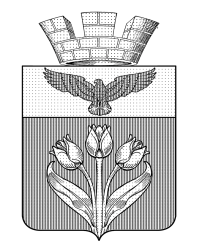 ВОЛГОГРАДСКАЯ ОБЛАСТЬПАЛЛАСОВСКИЙ МУНИЦИПАЛЬНЫЙ РАЙОНАДМИНИСТРАЦИЯ ГОРОДСКОГО ПОСЕЛЕНИЯ г. ПАЛЛАСОВКАПОСТАНОВЛЕНИЕот 28.04.2022г.                                                                                                № 117«О внесении изменения в постановление администрации городского поселения г. Палласовка № 136 от 18 мая 2021г. «Об утверждении Порядка определения объема и условий предоставления субсидий на иные цели муниципальному бюджетному учреждению «Молодежный Центр «Спектр» города Палласовки» городского поселения г. Палласовка Палласовского муниципального района Волгоградской области, в отношении которого Администрация городского поселения г. Палласовка осуществляет функции и полномочия учредителя»В соответствии с Бюджетным кодексом Российской Федерации, постановлением Правительства РФ от 25.01.2022 г. № 40 «О внесении изменений в общие требования к нормативным правовым актам и муниципальным правовым актам, устанавливающим порядок определения объема и условия предоставления бюджетным и автономным учреждениям субсидий на иные цели, и признании утратившим силу пункта 2 изменений, которые вносятся в общие требования к нормативным правовым актам, устанавливающим порядок определения объема и условий предоставления бюджетным и автономным учреждениям субсидий на иные цели, утвержденных Постановлением Правительства Российской Федерации от 17 августа 2020 г. № 1249», руководствуясь постановлением Администрации Палласовского муниципального района Волгоградской области от 19.02.2021г. № 68 «Об утверждении Порядка определения объема и условий предоставления  муниципальным бюджетным учреждениям Палласовского муниципального района субсидий на иные цели», Уставом городского поселения г.  Палласовка, администрация городского поселения г. ПалласовкаПОСТАНОВЛЯЕТ:Внести в Порядок определения объема и условий предоставления субсидий на иные цели муниципальному бюджетному учреждению «Молодежный Центр «Спектр» города Палласовка» городского поселения г. Палласовка Палласовского муниципального района Волгоградской области, в отношении которого Администрация городского поселения г. Палласовка осуществляет функции и полномочия учредителя», утвержденного  постановлением администрации городского поселения г. Палласовка № 136 от 18 мая 2021г. (далее – Порядок)  следующие изменение:Пункт  2.10. Порядка «2.10. Положения, установленные пунктом 2.9 настоящего Порядка, не применяются при предоставлении субсидий на осуществление выплат физическим лицам, проведение мероприятий по реорганизации или ликвидации учреждения, предотвращение аварийной (чрезвычайной) ситуации, ликвидацию последствий и осуществление восстановительных работ в случае наступления аварийной (чрезвычайной) ситуации, погашение задолженности по судебным актам, вступившим в законную силу, исполнительным документам.» - исключить.Контроль за исполнением настоящего постановления возложить на начальника отдела экономики администрации городского поселения г. Палласовка Гронину И.А.3. Настоящее постановление вступает в силу со дня его официального опубликования (обнародования).Глава городского поселения г. Палласовка                                                                      В.В. Гронин